Name: ________________  Table# ____    Period: ______          Chapter 8 Group Test NOTESGroup Members: _________________________________________________________________Make sure all group members show complete work AND have the EXACT same answers.  One of the tests from your group will be selected at random & graded.  Please circle your answers.For #1 – 2:  FIND THE VOLUME OF THE SOLID.  ROUND YOUR ANSWER TO THE NEAREST TENTH.BACK 1.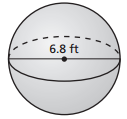 2.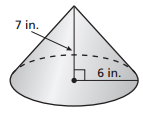 3.  Find the height of the cylinder.  Round your
     answer to the nearest tenth.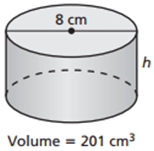 4.  Find the radius of the cone.  Round your       answer to the nearest tenth.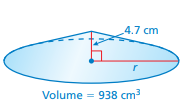 5.  A cylindrical swimming pool has a diameter of 18 feet and a height of 5 feet.  About how many      gallons of water can the pool contain?  Round your answer to the nearest whole number.     (1 ft3  7.5 gal.)6.  Find the radius of a sphere with a volume of   cm3.7.     You must answer a question before the sand in the timer falls to the bottom.  The height of             the sand is 30 mm and the radius is 14 mm.  The sand falls at a rate of 150 cubic millimeters         per second.  How much time do you have to answer the question?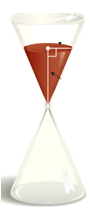 8.  (EXTRA CREDIT)  Similar Test Question #18: A spherical ball with a volume of 288 is             packaged in a box that is in the shape of a cube.  The edge length of the box is equal to the        diameter of the ball.  What is the volume of the box?  